ΣΥΛΛΟΓΟΣ ΕΚΠΑΙΔΕΥΤΙΚΩΝ Π. Ε.                    Μαρούσι  4 –  6 – 2018                                                                                                                    ΑΜΑΡΟΥΣΙΟΥ                                                   Αρ. Πρ.: 125Ταχ. Δ/νση: Κηφισίας 211                                            Τ. Κ. 15124 Μαρούσι                                      Τηλ.: 210 8020697                                                                              Πληροφ.: Πολυχρονιάδης Δ. (6945394406)                                                                  Email:syll2grafeio@gmail.com                                      	Δικτυακός τόπος: http//: www.syllogosekpaideutikonpeamarousisou.grΠρος: Δ. Ο. Ε. Συλλόγους Εκπ/κών Π. Ε. ΑμαρουσίουΚοινοποίηση: Μέλη του Συλλόγου μαςΘέμα: « Σχετικά με δημοσιεύματα της εφημερίδας ΠΡΩΤΟ ΘΕΜΑ που στοχοποιούν Δημοτικά Σχολεία και Εκπαιδευτικούς της Β΄Δ/νσης Π. Ε. Αθήνας». Το Δ. Σ. του Συλλόγου Εκπ/κών Π. Ε. Αμαρουσίου εκφράζει την έντονη διαμαρτυρία του αναφορικά με την ύπαρξη δημοσιευμάτων στην ιστοσελίδα της εφημερίδας ΠΡΩΤΟ ΘΕΜΑ κατά την περίοδο Μαΐου 2018 τα οποία αναφέρονται σε ανυπόστατες φήμες και περιστατικά που συμβαίνουν σε Δημοτικά Σχολεία της Β΄Δ/νσης Π. Ε. Αθήνας καθώς και σε συμπεριφορές και διδακτικές μεθόδους εκπαιδευτικών της περιοχής που ξεσηκώνουν τις αντιδράσεις γονέων και κοινωνίας. Χωρίς να κατονομάζουν σχολεία και εκπαιδευτικούς τα συγκεκριμένα δημοσιεύματα ακολουθώντας την τακτική του «συκοφαντείτε – συκοφαντείτε και όλο και κάτι μένει» δημιουργούν κλίμα αμφισβήτησης και απόρριψης των εκπαιδευτικών και του Δημόσιου Σχολείου εν γένει με ό, τι αυτό συνεπάγεται και επιπρόσθετα επιχειρούν να δημιουργήσουν καθεστώς φόβου στους εκπαιδευτικούς αναφορικά με την υιοθέτηση καινοτόμων πρακτικών στο επίπεδο της διδασκαλίας τους. Διεκδικώντας πάντα την παιδαγωγική ελευθερία και δημοκρατία στο χώρο του Δημόσιου Σχολείου και προστατεύοντας τα μορφωτικά και δημοκρατικά δικαιώματα των μαθητών μας καθώς και τα εργασιακά δικαιώματα των εκπαιδευτικών καλούμε το Δ. Σ. της Δ. Ο. Ε. να επιληφθεί του γεγονότος καταδικάζοντας τέτοιου είδους πρακτικές και απευθυνόμαστε στην κοινωνία καλώντας την να κλείσει τα αυτιά της σε τέτοιου είδους κακόβουλα και συκοφαντικά δημοσιεύματα. ΟΙ ΣΥΚΟΦΑΝΤΙΕΣ ΣΕ ΒΑΡΟΣ ΤΩΝ ΕΚΠΑΙΔΕΥΤΙΚΩΝ ΤΟΥ ΔΗΜΟΣΙΟΥ ΣΧΟΛΕΙΟΥ ΔΕ ΘΑ ΠΕΡΑΣΟΥΝΟ ΦΟΒΟΣ ΔΕ ΘΑ ΕΔΡΑΙΩΘΕΙ ΣΤΙΣ ΣΥΝΕΙΔΗΣΕΙΣ ΤΩΝ ΕΚΠΑΙΔΕΥΤΙΚΩΝ – ΠΑΙΔΑΓΩΓΙΚΉ ΕΛΕΥΘΕΡΙΑ ΚΑΙ ΔΗΜΟΚΡΑΤΙΑ ΣΕ ΟΛΗ ΤΗΝ ΕΚΠΑΙΔΕΥΣΗ ΚΑΙ ΤΗΝ ΚΟΙΝΩΝΙΑ ΤΩΡΑ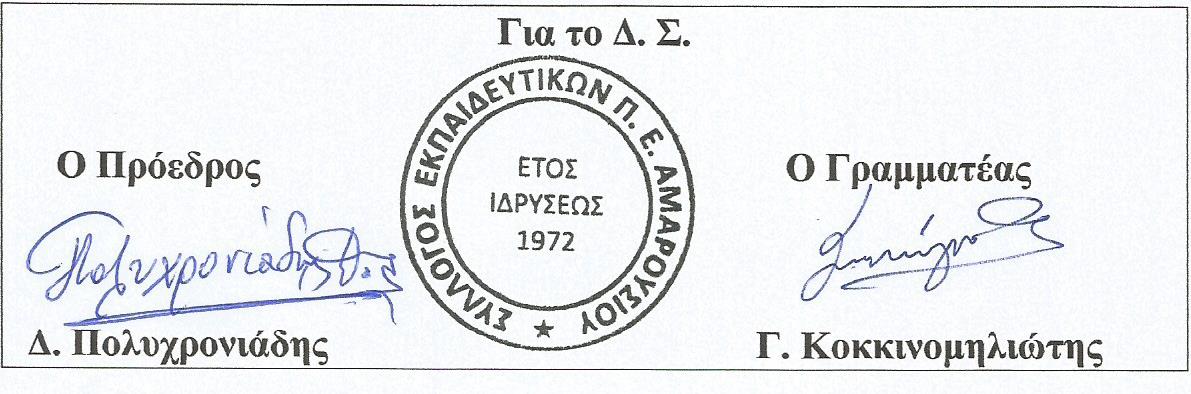 